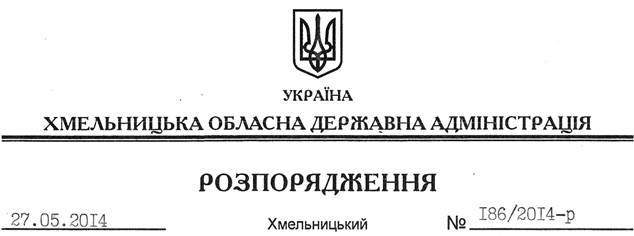 На підставі статей 6, 39 Закону України “Про місцеві державні адміністрації”:Внести такі зміни до розпорядження голови обласної державної адміністрації від 08.07.2008 №369/2008-р “Про створення при обласній державній адміністрації комісії з питань сприяння здійсненню контролю за використанням та охороною надр”:1. Викласти додаток 1 до нього у новій редакції (додається).2. Пункт 5 розпорядження викласти у такій редакції: “5. Контроль за виконанням цього розпорядження покласти на першого заступника голови облдержадміністрації О.Симчишина”.Голова адміністрації									Л.ПрусПро внесення змін до розпорядження голови обласної державної адміністрації від 08.07.2008 № 369/2008-р